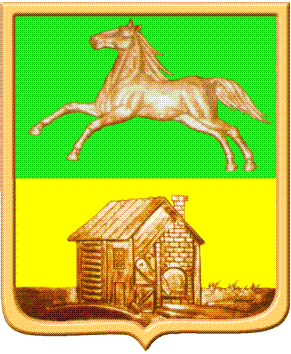 НОВОКУЗНЕЦКИЙ ГОРОДСКОЙ СОВЕТ НАРОДНЫХ ДЕПУТАТОВРЕШЕНИЕО внесении изменений в решение Новокузнецкого городского Совета народных депутатовот 26.12.2017 №12/114 «О бюджете Новокузнецкого городского округа на 2018 годи на плановый период 2019 и 2020 годов»ПринятоНовокузнецким городскимСоветом народных депутатов«» августа 2018 годаВ соответствии с Бюджетным кодексом Российской Федерации и Федеральным законом от 06.10.2003 №131-ФЗ «Об общих принципах организации местного самоуправления в Российской Федерации», руководствуясь статьями 28, 33 Устава Новокузнецкого городского округа, Новокузнецкий городской Совет народных депутатовРЕШИЛ:1. Внести в решение Новокузнецкого городского Совета народных депутатов от 26.12.2017 № 12/114 «О бюджете Новокузнецкого городского округа на 2018 год и на плановый период 2019 и 2020 годов» следующие изменения:1.1. Подпункт 1 пункта 22 изложить в следующей редакции:«1) возмещением затрат, связанных с предоставлением услуг населению по содержанию и ремонту общего имущества муниципального специализированного жилищного фонда Новокузнецкого городского округа, а также с возмещением недополученных доходов и (или) с возмещением затрат, связанных с реализацией товаров (оказанием услуг) в сфере теплоснабжения, водоснабжения и водоотведения в результате применения государственных регулируемых цен и (или) предоставления мер социальной поддержки, организациям коммунального комплекса;».1.2. Приложение №10 «источники финансирования дефицита бюджета Новокузнецкого городского округа по статьям и видам источников финансирования дефицита бюджета Новокузнецкого городского округа на 2018 год» изложить в новой редакции согласно приложению №1 к настоящему решению.1.3. Приложение №12 «Программа муниципальных внутренних заимствований Новокузнецкого городского округа на 2018 год» изложить в новой редакции согласно приложению №2 к настоящему решению.2. Настоящее решение вступает в силу со дня, следующего за днем его официального опубликования, и в части подпункта 1.1 пункта 1 распространяет свое действие на правоотношения, возникшие с 01.01.2018.3. Контроль за выполнением данного решения возложить на администрацию города Новокузнецка и комитет Новокузнецкого городского Совета народных депутатов по бюджету, экономике и муниципальной собственности.ПредседательНовокузнецкого городскогоСовета народных депутатов						            О. А. МасюковГлава города Новокузнецка						            С. Н. Кузнецовг. Новокузнецк«» августа 2018 года№ /Приложение № 1к решению Новокузнецкогогородского Совета народных депутатовот.08.2018 № /Приложение № 10к решению Новокузнецкогогородского Совета народных депутатовот 26.12.2017 № 12/114источники финансирования дефицита бюджета Новокузнецкого городского округа по статьям и видам источников финансирования дефицита бюджета Новокузнецкого городского округа на 2018 годПредседательНовокузнецкого городского Совета народных депутатов						       О.А. МасюковПриложение № 2к решению Новокузнецкогогородского Совета народных депутатовот .08.2018 № /Приложение № 12к решению Новокузнецкогогородского Совета народных депутатовот 26.12.2017 № 12/114Программа муниципальных внутренних заимствованийНовокузнецкого городского округа на 2018 год(тыс. руб.)ПредседательНовокузнецкого городского Совета народных депутатов			                                           О.А. МасюковНаименованиеСумма, тыс. руб.900 01 02 00 00 00 0000 000Кредиты кредитных организаций в валюте Российской Федерации415 077,1в том числе:900 01 02 00 00 00 0000 700Получение кредитов от кредитных организаций в валюте Российской Федерации3 392 277,1в том числе:900 01 02 00 00 04 0000 710Получение кредитов  от кредитных организаций бюджетами городских округов в валюте Российской Федерации3 392 277,1900 01 02 00 00 00 0000 800Погашение кредитов, предоставленных кредитными организациями в валюте Российской Федерации2 977 200,0в том числе:900 01 02 00 00 04 0000 810Погашение бюджетами городских округов кредитов от кредитных организаций в валюте Российской Федерации2 977 200,0900 01 03 00 00 00 0000 000Бюджетные кредиты от других бюджетов бюджетной системы Российской Федерации0,0в том числе:900 01 03 01 00 00 0000 700Получение бюджетных кредитов от других бюджетов бюджетной системы Российской Федерации в валюте Российской Федерации0,0в том числе:900 01 03 01 00 04 0000 710Получение кредитов от других бюджетов бюджетной системы Российской Федерации бюджетами городских округов в валюте Российской Федерации0,0900 01 03 01 00 04 0001 710Получение кредитов от других бюджетов бюджетной системы Российской Федерации бюджетами городских округов в валюте Российской Федерации (бюджетный кредит на частичное покрытие дефицита бюджета муниципального образования)0,0900 01 03 01 00 04 0002 710Получение кредитов от других бюджетов бюджетной системы Российской Федерации бюджетами городских округов в валюте Российской Федерации (бюджетный кредит на покрытие временного кассового разрыва, возникающего при  исполнении бюджета муниципального образования)0,0900 01 03 01 00 00 0000 800Погашение бюджетных кредитов, полученных от других бюджетов бюджетной системы Российской Федерации в валюте Российской Федерациив том числе:900 01 03 01 00 04 0000 810Погашение бюджетами городских округов кредитов от других бюджетов бюджетной системы Российской Федерации в валюте Российской Федерации900 01 03 01 00 04 0001 810Погашение бюджетами городских округов кредитов от других бюджетов бюджетной системы Российской Федерации в валюте Российской Федерации (бюджетный кредит на частичное покрытие дефицита бюджета муниципального образования)900 01 03 01 00 04 0002 810Погашение бюджетами городских округов кредитов от других бюджетов бюджетной системы Российской Федерации в валюте Российской Федерации (бюджетный кредит на покрытие временного кассового разрыва, возникающего при  исполнении бюджета муниципального образования)855 01 05 00 00 00 0000 000Изменение остатков средств на счетах по учету средств бюджета6 200,0855 01 05 02 01 00 0000 510Увеличение прочих остатков денежных средств бюджетов-21 228 928,9в том числе:855 01 05 02 01 04 0000 510Увеличение прочих остатков денежных средств бюджетов городских округов-21 228 928,9855 01 05 02 01 00 0000 610Уменьшение прочих остатков денежных  средств бюджетов21 235 128,9в том числе:855 01 05 02 01 04 0000 610Уменьшение прочих остатков денежных средств бюджетов городских округов21 235 128,9ИТОГО421 277,1НаименованиеСумма900 01 02 00 00 00 0000 000Кредиты кредитных организаций в валюте Российской Федерации415 077,1в том числе:900 01 02 00 00 00 0000 700Получение кредитов от кредитных организаций в валюте Российской Федерации3 392 277,1в том числе:900 01 02 00 00 04 0000 710Получение кредитов  от кредитных организаций бюджетами городских округов в валюте Российской Федерации3 392 277,1900 01 02 00 00 00 0000 800Погашение кредитов, предоставленных кредитными организациями в валюте Российской Федерации2 977 200,0в том числе:900 01 02 00 00 04 0000 810Погашение бюджетами городских округов кредитов от кредитных организаций в валюте Российской Федерации2 977 200,0900 01 03 00 00 00 0000 000Бюджетные кредиты от других бюджетов бюджетной системы Российской Федерациив том числе:900 01 03 01 00 00 0000 700Получение бюджетных кредитов от других бюджетов бюджетной системы Российской Федерации в валюте Российской Федерациив том числе:900 01 03 01 00 04 0000 710Получение кредитов от других бюджетов бюджетной системы Российской Федерации бюджетами городских округов в валюте Российской Федерации900 01 03 01 00 04 0001 710Получение кредитов от других бюджетов бюджетной системы Российской Федерации бюджетами городских округов в валюте Российской Федерации (бюджетный кредит на частичное покрытие дефицита бюджета муниципального образования)900 01 03 01 00 04 0002 710Получение кредитов от других бюджетов бюджетной системы Российской Федерации бюджетами городских округов в валюте Российской Федерации (бюджетный кредит на покрытие временного кассового разрыва, возникающего при  исполнении бюджета муниципального образования)900 01 03 01 00 00 0000 800Погашение бюджетных кредитов, полученных от других бюджетов бюджетной системы Российской Федерации в валюте Российской Федерациив том числе:900 01 03 01 00 04 0000 810Погашение бюджетами городских округов кредитов от других бюджетов бюджетной системы Российской Федерации в валюте Российской Федерации900 01 03 01 00 04 0001 810Погашение бюджетами городских округов кредитов от других бюджетов бюджетной системы Российской Федерации в валюте Российской Федерации (бюджетный кредит на частичное покрытие дефицита бюджета муниципального образования)900 01 03 01 00 04 0002 810Погашение бюджетами городских округов кредитов от других бюджетов бюджетной системы Российской Федерации в валюте Российской Федерации (бюджетный кредит на покрытие временного кассового разрыва, возникающего при  исполнении бюджета муниципального образования)ИТОГО421 277,1